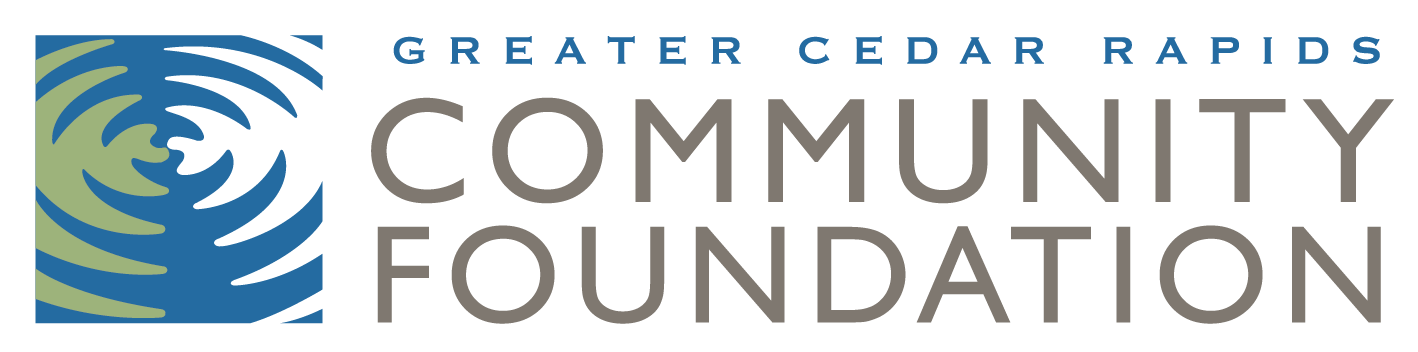 Development Boot Camp: Taking Control of Your Fund Development PlanSeptember 15, 2015“Seven Steps for Success”STEPSOUTCOMEBRAINSTORM YOUR IDEASBuilding a successful planBuilding a successful planBuilding a successful planBuilding a successful planSTEP 1:Analyze your revenueGain knowledge and identify trendsSTEP 2:  Prioritize your revenueIdentify your priorities – “rightsizing” STEP 3:Allocate your timeIdentify your goalsExecuting a successful planExecuting a successful planExecuting a successful planExecuting a successful planSTEP 4:Identify and engage a mentor – “subject matter expert”Guide, teach, support & encourage STEP 5:Communicate your planBuild trust with key constituentsSTEP 6:Implement your planGet started – “manage the manager”Charting your progress of a successful planCharting your progress of a successful planCharting your progress of a successful planCharting your progress of a successful planSTEP 7:Monitor your progressReport, refine and celebrate